DIALOGUE ET VERBES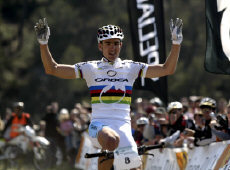 han vinnerAbsalon har vunnit VMhan vann igårArgentina vann mot Frankrike i rugbyvem vinner?Engelsmännen vinnerde har alltid vunnitvinner du?jag har vunnit!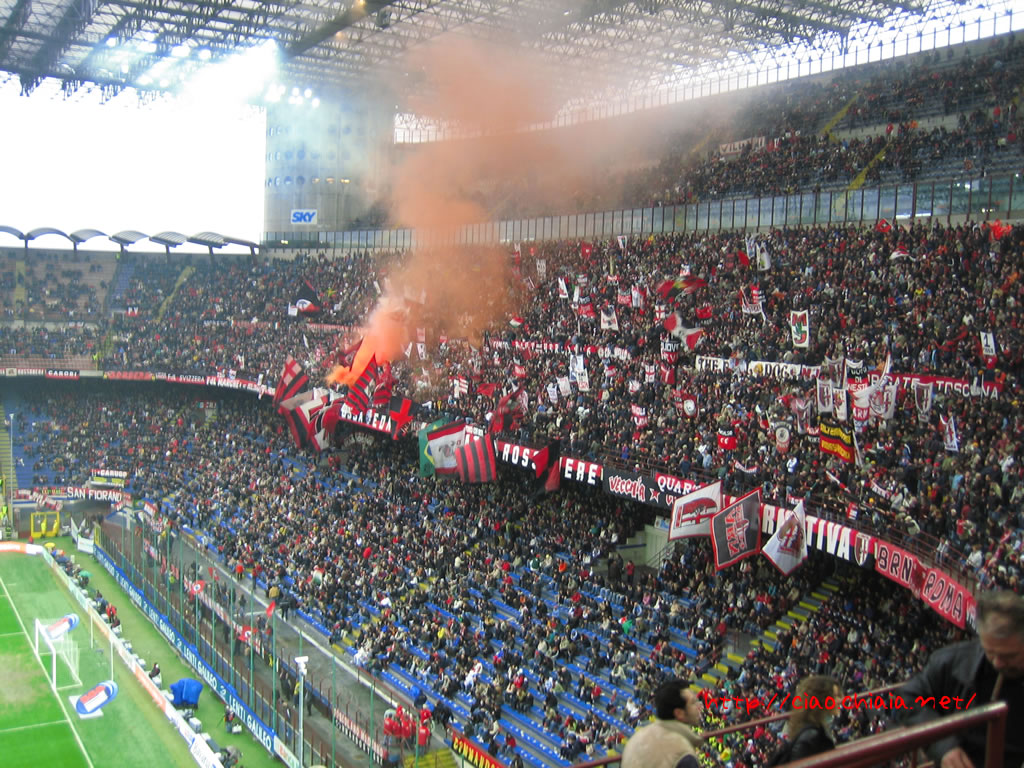 hon vinner aldrighan kommer att vinnahon har inte vunnitvem vann?jag vill vinnahar ni vunnit?de vinnerhan har blivit mästarehan blir – han har blivithon har – hon hadedet finns – det fannsinfinitifparticipe présentparticipe passéprésentgagner=vinnafuturimparfaitpassé composéprésentjetuilnousvousilsconditionnelsubjonctifplusqueparfaitimpératifjetuilnousvousils